浙江中一检测研究院股份有限公司职业卫生网上公开信息表单位名称泗门自来水有限公司泗门自来水有限公司泗门自来水有限公司泗门自来水有限公司单位地址余姚市泗门镇光明南路联系人联系人陈芳项目名称泗门自来水有限公司职业病危害因素定期检测泗门自来水有限公司职业病危害因素定期检测泗门自来水有限公司职业病危害因素定期检测泗门自来水有限公司职业病危害因素定期检测技术服务项目组员名单陈晓雷、曾杰陈晓雷、曾杰陈晓雷、曾杰陈晓雷、曾杰现场调查时间2022/6/112022/6/112022/6/112022/6/11现场调查技术人员刘丽、李丹霞企业陪同人陈芳陈芳现场调查图像证明现场采样、检测时间2022/6/172022/6/172022/6/172022/6/17现场采样、检测人员陈晓雷、曾杰企业陪同人企业陪同人陈芳现场采样、检测图像证明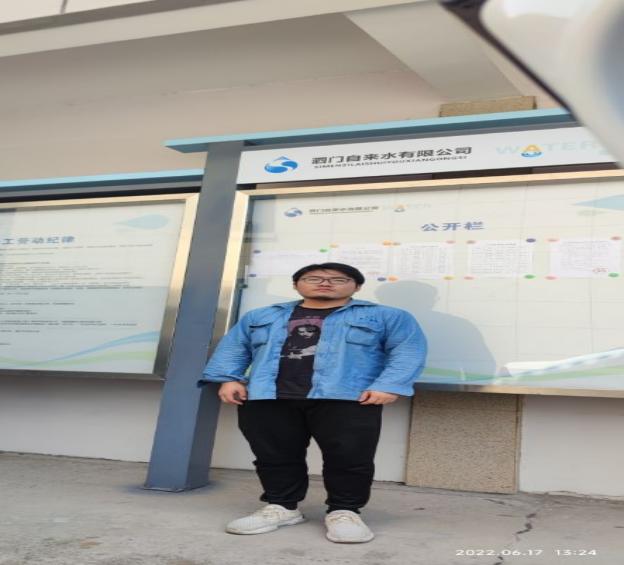 